ОленеводствоЛуницын, В. Г. Влияние кормовых добавок на рост пантов у самцов маралов / В. Г. Луницын, Е. Н. Лепихов // Зоотехния. - 2013. - № 5. - С. 15-17. - 2 табл. Впервые изучено влияние кормовых добавок на рост пантов у маралов. Балансирование рационов самцов маралов кормовыми добавками (Белкофф, Минвит 3,27) увеличивает пантовую продуктивность на 17 %, снижает себестоимость на 24 %.Луницын, В. Г. Продуктивность маралов-рогачей при вводном межлинейном скрещивании / В. Г. Луницын, В. В. Таханов // Сибирский вестник сельскохозяйственной науки. - 2013. - № 2. - С. 68-72. - 2 табл. Приведены результаты 20-летний работы по вводному межлинейному скрещиванию маралов.Составитель: Л. М. Бабанина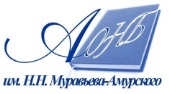 Государственное бюджетное учреждение культуры«Амурская областная научная библиотека имени Н.Н. Муравьева-Амурского